Правильное произношение звуков детьми обеспечивается хорошей подвижностью и дифференцированной работой органов артикуляции. Выработать чёткие и согласованные движения органов артикуляционного аппарата помогает артикуляционная гимнастика.Артикуляционная гимнастика— это комплекс упражнений, одни из которых помогают улучшить подвижность органов артикуляции, другие — увеличить объём и силу движений, третьи вырабатывают точность позы губ, языка, необходимую для произнесения того или иного звука.Артикуляционная гимнастика— упражнения для тренировки органов артикуляции необходимые для правильного звукопроизношения.Бытует мнение, что артикуляционная гимнастика– это не столь важное, несерьёзное занятие, которым можно и не заниматься. Однако, это не так. Систематичное выполнение артикуляционных упражнений позволяет:1. подготовить артикуляционный аппарат к самостоятельному становлению произношения звуков (т. е., чем раньше родители с ребенком начинают заниматься артикуляционной гимнастикой, тем быстрее у ребенка появляются звуки родного языка, даже таких трудных как Р, Л);2.артикуляционныеупражнения помогают детям со сложными речевыми нарушениями быстрее преодолеть речевые дефекты;3.артикуляционная гимнастика очень полезна детям, про которых говорят«каша во рту»(т. е. у таких детей снижен тонус мышц щек, губ и языка)Логопедические занятия по коррекции нарушений звукопроизношения в школе, проводятся один-два раза в неделю, в зависимости от сложности речевого нарушения. Однако этого недостаточно для коррекции речи. Заниматься с ребёнком необходимо и дома.Как правильно проводить артикуляционную гимнастику дома?Организация проведения артикуляционной гимнастики дома:• Заниматься следует ежедневно 7 – 10 минут.• Все упражнения проводятся перед зеркалом (лучший вариант – большое зеркало, где ребенок видит себя и взрослого, но можно и маленькое зеркальце).• Все упражнения проводятся в виде игры. Запрещено принуждать ребенка заставлять заниматься. Необходимо заинтересовать:«Давай поиграем с язычком…»• Сначала упражнение проводится медленно, не спеша, 4 – 5 упражнений в день, затем каждый день прибавляем по одному новому упражнению.МУНИЦИПАЛЬНОЕ БЮДЖЕТНОЕ ОБРАЗОВАТЕЛЬНОЕ УЧЕРЕЖДЕНИЕ СРЕДНЯЯ ОБЩЕОБРАЗОВАТЕЛЬНАЯ ШКОЛА №46 им. И.М.ДЗУСОВААртикуляционная гимнастика(комплекс упражнений)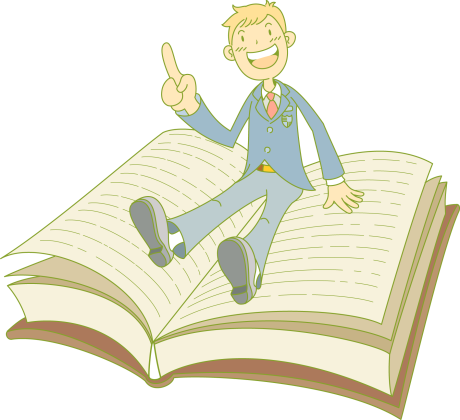 Подготовил учитель-логопед: Брциев Виталий ВитальевичВладикавказ 2022 годАртикуляционная гимнастика (общий комплекс).Уважаемые родители!Совместная работа учителя-логопеда и родителей помогает подготовить артикуляционный аппарат ребёнка к правильному произношению тех звуков, которые он плохо говорит, позволяет достичь наилучших результатов в речевом развитии ребёнка.Мы уверены, что наше сотрудничество окажется результативным!Многих родителей волнует проблема правильного произношения звуков речи ребенка. Для того, чтобы детская речь была внятной, четкой и понятной другим людям, необходимо работать над развитием мышц артикуляционного аппарата. Существуют специальные упражнения для развития подвижности, ловкости языка, губ, щек, подъязычной уздечки, которые называются артикуляционной гимнастикой. Ниже представлен общий комплекс артикуляционной гимнастики.При выполнении упражнений артикуляционной гимнастики следует помнить:Необходимо соблюдать определенную последовательность – от простых упражнений к более сложным.На начальном этапе упражнения выполняются в медленном темпе и перед зеркалом.3. Количество повторов каждого упражнения от 2 до 15 раз. Главное, чтобы упражнение выполнялось правильно.Зеркало можно убрать, когда ребенок научится правильно выполнять движения.Выполняйте рекомендованный логопедом комплекс артикуляционной гимнастики каждый день.Если для ребенка утомительно выполнять все упражнения подряд, можно разбить гимнастику на блоки и выполнять их в течение дня.Можно использовать механическую помощь, если у ребенка не получится какое-либо движение. Ручкой чайной ложки или чистым пальцем можно помочь ребенку принять нужное положение языка.Занятия дадут наилучший результат, если они проводятся в игровой форме. «Заборчик »Растянуть губы в улыбке, обнажив верхние и нижние зубы, которые стоят друг на друге, как заборчик. Про себя говорить«И». Удерживать так под счет от 5 до 10.«Трубочка»Сомкнуть зубы, сделав « Заборчик». Округлить губы и вытянуть  вперед, как при произнесении звука «О». Удерживать под счет от 1 до 10. Расслабить губы и повторить упражнение несколько раз.Чередовать « Заборчик» - « Трубочка». «Маляр»Улыбнуться, рот открыть. Широким кончиком языка погладить нёбо от зубов к горлу. Нижняя челюсть не должна двигаться..      «Помидорчик»Одновременно надуть обе щеки.«Огурчик»Одновременно втянуть обе щечки.«Орешек»Языком дотронуться до правой щеки и удержать положение, затем до левой.«Покатай орешек»Языком дотронуться до правой щеки и «покатать орешек», затем дотронуться до левой и также «покатать орешек».«Накажем непослушный язычок»Немного приоткрыть рот, спокойно положить язык на нижнюю губу и, пошлепывая его губами, произносить звуки: «пя-пя-пя», а потом покусать зубами: « тя-тя-тя».«Часики»Приоткрыть рот, кончик языка скользит по верхней губе, затем по нижней (по кругу). За пределы губ не выходить. Губы не поджимать, челюсть не двигать.«Крестик»Рот приоткрыть, поднять узкий язык на верхнюю губу, затем на нижнюю, потом в левый и в правый угол рта.«Качели»Кончиком языка упираться поочередно то в верхние, то в нижние зубы. Челюсть не двигать. «Почистим верхние и нижние зубки»Улыбнуться, приоткрыть рот, кончиком язычка двигать влево – вправо по верхним зубам, а затем за нижними зубами. Челюсть не двигать (зубы можно чистить и снаружи, и внутри).«Вкусное варенье»Улыбнуться, открыть рот, широким языком в форме «чашечки»облизать верхнюю губу.«Лошадка»Улыбнуться, рот открыть. Пощелкать кончиком языка. Как цокают лошадки. Рот при этом открыт, кончик языка не вытянут и не заострен. Следить, чтобы он не подворачивался внутрь, а нижняя челюсть оставалась неподвижной.